Senaattori-farmin toimintoja koordinoivan ryhmän kokousmuistio 9.3.2016Aika	9.3.2016 klo 13-15	Paikka	Valtimo	Osallistujat	Henri Ryhänen (pj.)	Suvi Aaltonen (siht.)	Kimmo Vainikainen	Leena Niskanen	Henni-Liisa Stam	Pekka KuittinenSovitut asiat/vaativat toimenpiteitä:Pekka tekee Jira-caset Kabinetin auki olevista asioista (listattu alempana)1 Kokouksen avaus2 Esityslista ja edellisen pöytäkirjan hyväksyminenHenri kertoi, että ryhmälle on luotu oma sivu Senaattoriin, johon kootaan kaikki farmia koskevat asiat. Pöytäkirjat viedään myös ryhmän sivulle.3 Hakukonetyöpajan Jira-casetHenkilöhaun kehittäminen: Kabinetin ja Sentin henkilöhakua on kehitetty mm. listaamaan henkilöt osastoittain. Sama toiminnallisuus voidaan ottaa käyttöön myös muissa introissa. Kabinetin ja Sentin osalta vaatii vielä AD:n tietojen korjailua. Senaattorin hakutulosten tuominen oman intraan rinnalle: CGI:n mukaan ei onnistu nykysivupohjilla ja haulla. Mutta voidaan tehdä uniikkisivupohja jne. Sovittiin että keskustellaan seuraavassa kokouksessa kun Leena on paikalla. Voi olla, että ei ole kustannustehokasta. 4 Verkostomaisen yhteistyön työvälineiden kehittäminenHenri kertoi kanslian sisäisen viestinnän yksiköllä työn alla olevasta verkostomaisen työskentelytavan työvälineiden kehittämisestä. Henri on mm. luonut Kabinettiin yksiköille omia ilmoitustauluja. Lisäksi otetaan käyttöön erilaisia työkaluja kuten chat-tuki ja Yammer. Työkaluja vasta kokeillaan, vielä on sovittaja ylläpito- ja käyttäjävastuista.Asiaa esitellään mm. kansliapäälliköille. Kts. esityslistan liitetiedostot.5 Kabinetin auki olevat asiatSovittiin, että kuvien vääristymisestä tehdään Jira-case, jotta profiilikuvat ja esikatselukuvat eivät vääristy. Varmistetaan tarvitseeko kuvia enää erikseen hyväksyä. Hoidetaan uutisensyöttöoikeudet kaikille kanslialaisille. Jutellaan Leenan kanssa kalenterin tapahtumien näkyvyydestä. Muut ”hännät” on hoidettu tai jätetään nyt pois, jotta voidaan keskittyä tulevaan uuteen sähköiseen työpöytään.6 Muut asiatSenaattori-farmin introjen järjestelmätoimittajavastuu vaihtuu CGI:ltä Vismalle. Mahdollisesti Visma osallistuu myös uuden sähköisen työpöydän rakentamiseen ainakin näiltä osin partnerina. Todennäköisesti Valtori perustaa vaihdosta varten projektin.Järjestelmätoimittajavaihdos saattaa tuottaa yllätyksiä ja tuoda työtä myös introjen vastuuhenkilöille. Ainakin uusien toiminnallisuuksien tuominen introihin kannattaa ajoittaa alkuvuoteen 2016, jotta loppuvuodesta on aikaa vaihdokselle. Vastuuhenkilöiden kannattaa varata jotain aikaa vaihdosta varten.Konkreettisesti muutokset eivät juuri näy introjen vastuuhenkilöille. Lähinnä vikailmoitusten taho/järjestelmä vaihtuu.Farmin tulisi sopia, että loppuvuodesta ei tehdä enää CGI:lle uusia tilauksia, rauhoitetaan tilanne toimittajavaihdosta varten.Testiympäristöt ovat nyt toiminnassa. Löytyvät vanhan testiympäristön osoitteesta.Kevään agendalla:Tehdään vielä hakujen hännät pois.Tehdään jossain vaiheessa päätös kehittämisen keskeytyksestäOnko avoimia kysymyksiä tai toiveita kokouksessa käsiteltäville asioilleOtetaan sivupohja-asia huhtikuun kokoukseen, jotta saadaan päätöksiä aikaan.Käydään keskustelua metatiedoista ja niiden lisäämisestä.7 Kokouksen päättäminenSeuraava kokous on 13.4.2016.Puheenjohtaja päätti kokouksen.LiitteetJakelu Ryhmän työtila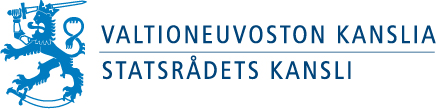 